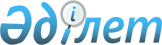 Қазақстан Республикасы Бәсекелестікті қорғау агенттігінің (Монополияға қарсы агенттік) кейбір мәселелеріҚазақстан Республикасы Үкіметінің 2008 жылғы 22 тамыздағы N 763 Қаулысы

      "Қазақстан Республикасы Бәсекелестікті қорғау агенттігінің (Монополияға қарсы агенттік) кейбір мәселелері туралы" Қазақстан Республикасы Президентінің 2008 жылғы 23 шілдедегі N 633 Жарлығын іске асыру мақсатында Қазақстан Республикасының Үкіметі ҚАУЛЫ ЕТЕДІ: 

      1. Қазақстан Республикасы Үкіметінің кейбір шешімдеріне мынадай өзгерістер енгізілсін: 

      1) "2008 жылға арналған республикалық бюджеттік бағдарламалардың паспорттарын бекіту туралы" Қазақстан Республикасы Үкіметінің 2007 жылғы 12 желтоқсандағы N 1224 қаулысында : 

      көрсетілген қаулыға 372-1 қосымшада : 

      "Бюджеттік бағдарламаны іске асыру жөніндегі іс-шаралар жоспары" деген 6-тармақта: 

      5-бағанда реттік нөмірлері 2, 3-жолдардағы "Олар қаржылық қызметтерді ұсынуы кезіндегі қаржы ұйымдарын қоспағанда," деген сөздер алынып тасталсын; 

      2) Күші жойылды - ҚР Үкіметінің 24.09.2014 № 1011 қаулысымен.

      Ескерту. 1-тармаққа өзгеріс енгізілді - ҚР Үкіметінің 24.09.2014 № 1011 қаулысымен.

      2. Осы қаулы қол қойылған күнінен бастап қолданысқа енгізіледі.       Қазақстан Республикасының 

      Премьер-Министрі                                    К. Мәсімов 
					© 2012. Қазақстан Республикасы Әділет министрлігінің «Қазақстан Республикасының Заңнама және құқықтық ақпарат институты» ШЖҚ РМК
				